Привожу картинку с заданием, ниже вариант, который нужно выполнить.Задание 1.2.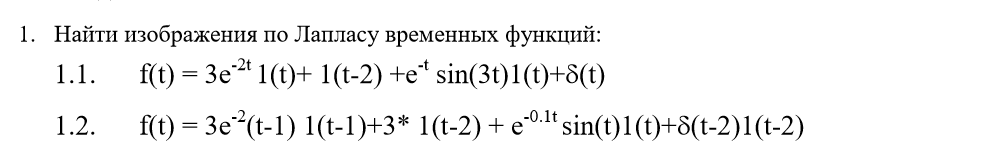   f(t) = 3e-2(t-1) 1(t-1)+3* 1(t-2) + e-0.1t sin(t)1(t)+(t-2)1(t-2)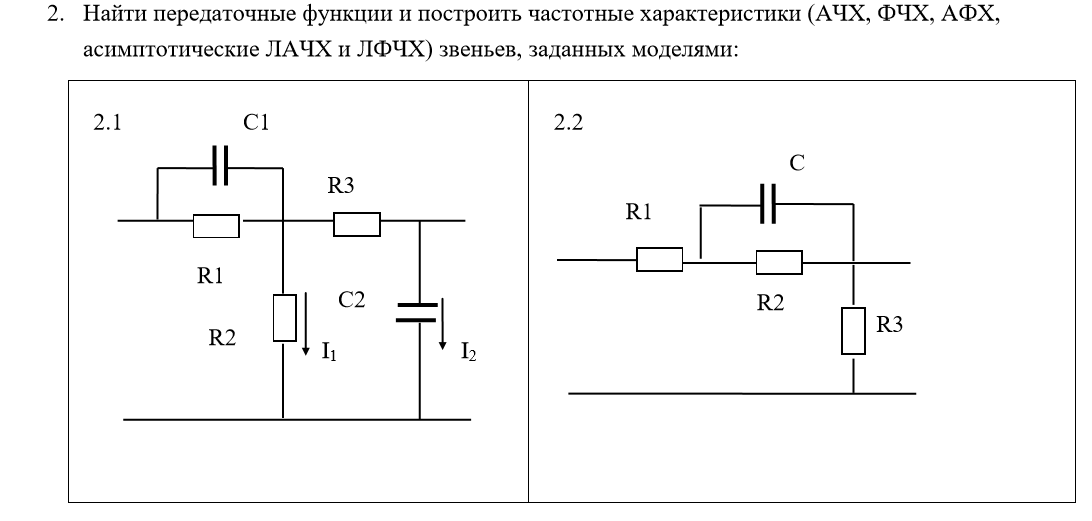 Задание 2.2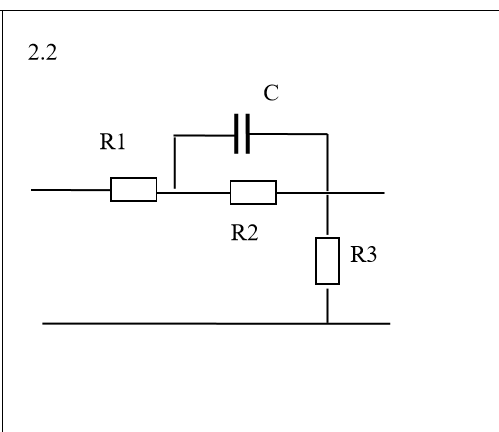 